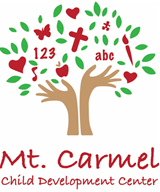 The registration fee for all students will be $100.00 per child, if received after February 27th the registration fee will be $125.00 per child. Registration fee is non-refundable! There is a 10% discount on the monthly tuition for any additional children in the family (10% off the lowest rate). Registration, and 1st month’s tuition MUST be accompanied with this form for your child/ren to be added to the class of your choice for the fall program. Checks or money orders are required for this first payment and thereafter you will be required to sign up for Tuition Express.Full Care Registration 2023/2024Please circle which program you are registering for.  Full Care 2’s - 7:00 am - 4:00 pm $836.00 monthly  Full Care 3’s/4’s - 7:00 am - 4:00 pm $817.00 monthlyNote: There will be an extra fee of $27.00 monthly for children not potty trainedBoth programs: AM, PM snacks and lunch will be provided by the guardian. Rest time is required each day in part of their scheduled routine.Please complete all information on this form.Child’s Name_________________________________    Birthdate____________ Age_________________ M/F _______Mailing Address__________________________________ City___________________ State_____________ Zip_______Mother’s Name or Legal Guardian___________________________________ Phone_____________________________Mother or Legal Guardian’s email_________________________________________________________________Father’s Name or Legal Guardian____________________________________ Phone ____________________________Father or Legal Guardian’s Email ______________________________________________________________________Signature______________________________________________ Date______________________________				        Dawn M. Rey, Director mtcarmelcdc2@gmail.com				4760 Mt. Road, Pasadena, Md 21122 Phone (410) 255-2429